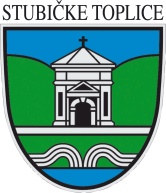 OPĆINA STUBIČKE TOPLICEVODIČ ZA GRAĐANEPRORAČUN U MALOMZA 2024. GODINUI PROJEKCIJE PRORAČUNA ZA 2025. I 2026. GODINUStudeni, 2023.Poštovane mještanke i mještani, S namjerom da Vam približimo općinske financije i što bolje Vas upoznamo s najvažnijim dokumentom potrebnim za funkcioniranje naše općine, pripremili smo Proračun u malom za 2024. godinu. U ovom dokumentu smo na, nadam se, jednostavan i slikovit način, prikazali najvažnije planirane godišnje prihode i primitke, te sve rashode i izdatke Općine. U kratkim smo crtama prikazali programe i aktivnosti u vezi korištenja općinskog novca u 2023. godini. Smatramo da će ovaj Proračun za sve stanovnike naše Općine osigurati najviši nivo javnih usluga. Posebno smo vodili računa o zadržavanju standarda javnih potreba građana, osobito u segmentu socijalnih prava i obrazovanja, ali smo isto tako zadržali visoki komunalni standard uređenja naše Općine. Svjesni da bez ulaganja nema napretka, osigurali smo i znatna sredstva za važna investicijska ulaganja. Kroz Proračun u malom ćete saznati više o mogućnostima i obvezama financiranja iz općinskog proračuna, što će se raditi u 2024. godini, koji su planirani projekti te na koji način će sredstva proračuna biti raspoređena.Svima nam je interes živjeti u zajednici koja se razvija i raste te nam je upravo to primarna zadaća. Želja nam je udovoljiti svim zahtjevima, no moramo biti svjesni da postoje ograničenja u novcu, kao i prioriteti koje moramo poštivati.Kroz ovaj mali vodič želimo Vam približiti naš rad te uvažiti sve inicijative koje mogu utjecati na poboljšanje standarda naše zajednice. Vaš načelnikJosip Beljak, dipl. ing. agr.Proračun Općine Stubičke Toplice za 2024. godinuŠto je proračun?Proračun je jedan od najvažnijih dokumenata koji se donosi na razini jedinice lokalne i područne (regionalne) samouprave (JLP(R)S).Proračun je akt kojim se procjenjuju prihodi i primici te utvrđuju rashodi i izdaci JLP(R)S za proračunsku godinu. Sadrži i projekciju prihoda i primitaka te rashoda i izdataka za dvije godine unaprijed. Metodologija za izradu proračuna jedinice lokalne i područne (regionalne) samouprave propisana je Zakonom o proračunu (Naodne novine br. 144/2021) i podzakonskim aktima kojima se regulira provedba Zakona, a to su ponajprije: Pravilnik o proračunskim klasifikacijama (Narodne novine br.  26/10, 120/13 i 1/20),  Pravilnik o proračunskom računovodstvu i Računskom planu (Narodne novine 124/14, 115/15, 87/16, 3/18, 126/19 i 108/20), Zakon o fiskalnoj odgovornosti (Narodne novine 111/18 i 83/23) i Uredba o sastavljanju i predaji izjave o fiskalnoj odgovornosti i izvještaja o primjeni fiskalnih pravila (Narodne novine 95/19), Zakon o lokalnoj i područnoj (regionalnoj ) samoupravi (NN 33/01, 60/01, 129/05, 109/07, 125/08, 36/09, 150/11, 144/12, 19/13, 137/15, 123/17, 98/19 i 144/20) te Upute Ministarstva financija za izradu proračuna.Tko donosi proračun?Proračun donosi predstavničko tijelo JLP(R)S odnosno Općinsko vijeće najkasnije do konca tekuće godine za iduću godinu prema prijedlogu kojega utvrđuje načelnik. Ako se proračun ne donese u roku slijedi privremeno financiranje, raspuštanje općinskog vijeća i prijevremeni izbori za Općinsko vijeće.Sadržaj proračunaOpći dio proračuna čini sažetak Računa prihoda i rashoda i Račun financiranja te Račun prihoda i rashoda i Račun financiranja. Račun prihoda i rashoda proračuna sastoji se od prihoda i rashoda iskazanih prema izvorima financiranja i ekonomskoj klasifikaciji te rashoda iskazanih prema funkcijskoj klasifikaciji.  U Računu financiranja iskazuju se primici od financijske imovine i zaduživanja te izdaci za financijsku imovinu i otplate instrumenata zaduživanja prema izvorima financiranja i ekonomskoj klasifikaciji. Posebni dio proračuna sastoji se od plana rashoda i izdatka općine i proračunskih korisnika iskazanih po organizacijskoj klasifikaciji, izvorima financiranja i ekonomskoj klasifikaciji, raspoređenih po programima, odnosno njihovim sastavnim dijelovima (aktivnosti, tekući i kapitalni projekti).Ekonomska klasifikacija sadrži prihode i primitke, rashode i izdatke razvrstane po prirodnim vrstama i dio je računskog plana.Funkcijska klasifikacija sadrži rashode razvrstane u skladu s njihovom namjenom, a koristi se već kod izrade plana proračuna na način da se svakom projektu odnosno aktivnosti (kao najnižim kategorijama programske klasifikacije) u planu proračuna dodjeli funkcija odnosno funkcijska oznaka i time jasno odredi namjena rashoda koje sadrži.Izvori financiranja čine skupine prihoda i primitaka iz kojih se podmiruju rashodi i izdaci određene vrste i utvrđene namjene.Obrazloženje proračuna – obrazloženje općeg dijela proračuna sadrži obrazloženje prihoda i rashoda, primitaka i izdataka proračuna te obrazloženje prenesenog manjka odnsno viška proračuna. Obrazloženje posebnog dijela proračuna temelji se na obrazloženjima financijskih planova proračunskih korisnika, a sastoji se od obrazloženja programa koje se daje kroz obrazloženje aktivnosti i projekata zajedno s ciljevima i pokazateljima uspješnosti.Proračunski korisniciDječji vrtić “Zvirek”, Stubičke Toplice, Mlinarska cesta 34 – obavlja funkciju predškolskog odgoja i obrazovanjaOpćinska knjižnica Stubičke Toplice, Stubičke Toplice, Viktora Šipeka 16 – obavlja funkciju Općinske knjižniceStruktura prihoda i primitakaPrihodi poslovanjaPrihodi od poreza – porezi koji su isključivi prihod Općine Stubičke Toplice, a propisani su Odlukom o općinskim porezima jesu porez na potrošnju i porez na kuće za odmor. Porez na promet nekretnina je prihod proračuna općine u 100,00%-tnom iznosu. Zajednički porez koji se dijeli između županije i općine je porez na dohodak – udio općine je 74,00%. Kapacitet ostvarenih prihoda za Općinu Stubičke Toplice za 2024. godinu izračunat je u vrijednosti od 487,87 eura kn što je više od referentne vrijednosti kapaciteta ostvarenih prihoda za općine za 2024. godinu koji je utvrđen u iznosu 447,75 eura te Općina Stubičke Toplice neće ostvariti pravo na sredstva fiskalnog izravnanja. Prema Zakonu o izmjenama i dopunama Zakona o financiranju jedinica lokalne i područne (regionalne) samouprave koji je stupio na snagu od 01.01.2021. umjesto udjela fiskalnog izravnanja od 17%, koji se izdvaja iz poreza na dohodak, sredstva fiskalnog izravnanja osiguravati će se u državnom proračunu i raspoređivati se lokalnim jedinicama koje imaju na to pravo.Pomoći – tekuće i kapitalne pomoći iz državnog i županijskog proračuna, pomoći od izvanproračunskih korisnika, pomoći iz državnog proračuna temeljem prijenosa EU sredstava te pomoći proračunskim korisnicima iz proračuna koji im nije nadležan (obuhvaćaju sredstva općina i gradova te ministarstava namijenjenih programima i projektima općinskih proračunskih korisnika)Prihodi od imovine – prihodi od financijske imovine (zatezne kamate i kamate na depozite po viđenju) i prihodi od nefinancijske imovine (zakup poslovnih objekata, koncesijska naknada, spomenička renta, pravo služnosti, naknada za zadržavanje nezakonito izgrađene zgrade u prostoru - legalizacija objekata)Prihodi od upravnih i administrativnih pristojbi i po posebnim propisima i naknada - boravišna pristojba, gradske i općinske upravne pristojbe, doprinosi za šume, sufinanciranje građana te ostali nespomenuti prihodi, komunalni doprinosi i komunalne naknade za stambeni i poslovni prostor te prihodi proračunskih korisnika (sufinanciranje cijene vrtića od strane roditelja čija djeca borave u dječjem vrtiću te prihode od članarina i zakasnina koje naplaćuje Općinska knjižnica)Prihodi od prodaje proizvoda i robe te pruženih usluga i prihodi od donacija – sastoje se od prihoda od pruženih usluga (prihod od naplate potrošnje vode iz lokalnog vodovoda i prihod od usluga koje ostvaruje proračunski korisnik) te prihoda od tekućih donacija koje uplaćuju pravne ili fizičke osobe za realizaciju projekata proračuna i proračunskih korisnika Kazne, upravne mjere i ostalo – obuhvaćaju prihode koji se ostvare naplatom troškova prisilne naplate i ostale prihode koji nisu zasebno spomenuti.Prihodi od prodaje nefinancijske imovinePrihodi od prodaje proizvedene dugotrajne imovine - prihodi od prodaje građevinskih objekata i zemljišta (prihod od prodaje naslijeđenih građevinskih objekata i zemljišta– ošasna imovina)Primici od financijske imovine i zaduženjaKreditna sredstva - u proračunu za 2024. godinu planiraju se primici od financijske imovine i zaduživanja u iznosu 200.000,00 eura, a koji će se realizirati zaduženjem kod poslovne banke radi financiranja projekta “Rekonstrukcija i dogradnja osnovne škole Stubičke Toplice i izgradnja školske sportske dvorane ”. Raspoloživa sredstva iz prethodnog razdobljaVišak ili manjak iz prethodne godine - 	Općina Stubičke Toplice planira za 2024. godinu i projekcije za 2025. i 2026. godinu uravnotežen proračun zajedno sa financijskim planom proračunskih korisnika Dječjeg vrtića „Zvirek“ i Općinske knjižnice Stubičke Toplice bez planiranih viškova /manjkova.Struktura rashoda i izdatakaRashodi poslovanjaRashodi za zaposlene – obuhvaćaju bruto plaće službenika i namještenika Jedinstvenog upravnog odjela Općine Stubičke Toplice te zaposlenih u Dječjem vrtiću “Zvirek” Stubičke Toplice i u Općinskoj knjižnici Stubičke Toplice koji su proračunski korisnici, pripadajuće doprinose na plaće te ostale rashode za zaposlene. Materijalni rashodi – odnose se na rashode za izvršavanje programa i aktivnosti Općine i  proračunskih korisnika, a to su: rashodi za usluge koji obuhvaćaju komunalne usluge, usluge promidžbe i informiranja, zakupnine, usluge tekućeg i investicijskog održavanja građevinskih objekata i opreme, usluge telefona i pošte, računalne usluge i druge rashode; za održavanje zelenih površina, nerazvrstanih cesta, mostova, javne rasvjete, dječjih igrališta, lokalnog vodovoda. Nadalje slijede rashodi za materijal i energiju, a obuhvaćaju troškove uredskog materijala, literature, sredstava za čišćenje, radne odjeće, troškove električne energije i sitnog inventara, za nabavu namirnica, didaktičke opreme, literature i plina za potrebe proračunskih korisnika te troškove materijala i dijelova za održavanje cesta, zelenih površina te javne rasvjete.  Naknade troškova zaposlenima  odnose se na naknade troškova prijevoza na posao i s posla, za službena putovanja i stručno usavršavanje zaposlenih.  Ostali nespomenuti rashodi poslovanja  sastoje se od naknada za rad predstavničkih i izvršnih tijela, radnih tijela predstavničkog tijela, povjerenstava, naknada za rad predsjedniku vijeća. Također tu spadaju rashodi za reprezentaciju te premije osiguranja imovine, prijevoznih sredstava i zaposlenih.Financijski rashodi - rashodi za usluge platnog prometa, kamate za  primljene kredite i zajmove te ostali nespomenuti financijski rashodi koji nisu zasebno navedeni, za potrebe Općine i proračunskih korisnikaSubvencije - subvencioniranje kamate obrtnicima malim i srednjim poduzetnicima iz kreditnih programa po ugovorima te subvencije poljoprivrednicima u programima poticajaPomoći dane u inozemstvo i unutar općeg proračuna – tekuće pomoći proračunskim korisnicima drugih proračuna (rashodi za sufinanciranje potreba u školstvu te za javnu vatrogasnu postrojbu) Naknade građanima i kućanstvima na temelju osiguranja i druge naknade - rashodi koji se odnose na isplate u okviru socijalnog programa i obrazovanjaOstali rashodi – obuhvaćaju tekuće donacije za financiranje redovne djelatnosti udruga u okviru Programa javnih potreba u kulturi, sportu, socijalnoj zaštiti i zaštiti okoliša, donacije za financiranje rada političkih stranaka i nezavisnih vijećnika, za rad dobrovoljnih vatrogasnih društava u Strmcu Stubičkom i u naselju Pila, za funkcioniranje ureda i provedbu planiranih programa i aktivnosti Turističke zajednice te donaciju župi Sv. Josipa za opremanje crkve.Rashodi za nabavu nefinancijske imovineRashodi za nabavu neproizvedene dugotrajne imovine– planirani su rashodi za kupovinu zemljišta za kupovinu zemljišta za dogradnju zgrad dječjeg vrtićab)  Rashodi za nabavu proizvedene dugotrajne imovine obuhvaćaju:- rashode za nabavu građevinskih objekata – a to su izgradnja i asfaltiranje nerazvrstanih cesta, proširenje mreže javne rasvjete i lokalnog vodovoda te montaža novih sprava na dječjim igralištima. Nadalje, u planu je modernizacija javne rasvjete u centru Stubičkih Toplica, izgradnja kanala oborinske odvodnje, izgradnja nerazvrstane ceste dio Strmečke prema groblju, rekonstrukcija prometnog terminala Pila, izgradnja školske dvorane. Pripremati će se projektna dokumentacija za izgradnju parkirališta u Parku Maksimilijana Vrhovca, za parkiralište i trg u centru, te za sanaciju nestabilnog pokosa na lokaciji Sljemenski put. - rashode za nabavu postrojenja i opreme – (oprema za JUO i vlastiti pogon, hidranti, božićna dekoracija, oprema za dječje igralište, klimatizacija za Mjesni i vatrogasni dom Strmec Stubički, opremanje prostora kuhinje u mjesnom dolu Pila, oprema za novoizgrađenu dvoranu, oprema za reciklažno dvorište, žardinjere, koševi za selektivno prikupljanje otpada)- rashode za nabavu nematerijalne proizvedene imovine - odnose se na dopune i izmjene prostornog plana, rashode za informatizaciju poslovnih procesa ten a uslugu izrade integriranog provedbenog plana razvoja Gupčevog kraja od 2025. do 2028. godinec) Rashodi za dodatna ulaganja na nefinancijskoj imovini - obuhvaćaju dodatna ulaganja na građevinskim objektima, a odnose se na projekt dogradnje zgrade osnovne škole, oblaganje obale jezera Jarki te za izradu projektne dokumentacije za dogradnju zgrade dječjeg vrtića i ugradnju solarnih panelaIzdaci za financijsku imovinu i otplate zajmovaunutar programa kreditnog zaduženja planirana je aktivnost otplata glavnice i kamate kredita za projekt rekonstrukcija i modernizacija javne rasvjete na području Općine StubičkeTopliceVažno je znati!Jedno od najvažnijih načela proračuna je da isti mora biti uravnotežen, a to znači da ukupna visina planiranih prihoda mora biti istovjetna ukupnoj visini planiranih rashoda.                                                                                          IZVORI FINANCIRANJAOdređeni rashodi mogu se financirati isključivo iz određenih prihoda - namjenski prihodi.Prihodi od prodaje imovine - koriste se za financiranje kapitalnih ulaganja – investicija Komunalni doprinos - koristi se za financiranje gradnje i održavanja objekata i uređaja komunalne infrastrukture.Komunalna naknada - koristi se za održavanje objekata i uređaja komunalne infrastrukture.Naknada za zadržavanje nezakonito izgrađene zgrade u prostoru – koristi se za za poboljšanje infrastrukturne opremljenosti na području općineKoncesijska naknada - koristi se za financiranje gradnje objekata i uređaja komunalne infrastrukture.Turistička pristojba – za program razvoja turizma na području Općine Stubičke TopliceŠumski doprinos - za financiranje izgradnje komunalne infrastrukture.Nenamjenski prihodi ili opći prihodi (porezi, zakupnine, prihodi od pristojbi i ostali prihodi) - koriste se za financiranje svih vrsta rashoda za potrebe proračunskih korisnika, Općinskog vijeća, za funkcioniranje Jedinstvenog upravnog odjela, za prostorno uređenje i unapređenje stanovanja, za provođenje zaštite i spašavanja, za pokriće nedostataka komunalnih prihoda u održavanju komunalne infrastrukture, za zaštitu okoliša, za poticanje razvoja turizma na području općine,  za potpore poljoprivredi i poticanju razvoja gospodarstva, za upravljanje imovinom, za sufinanciranje redovnog rada udruga u kulturi, sportu, socijalnoj zaštiti te zaštiti okoliša; za pokroviteljstvo održavanja manifestacija kulturnog i sportskog sadržaja, za realizaciju socijalnog programa i zdravstvene zaštite te za predškolsko i osnovnoškolsko obrazovanje. Pomoći – tekuće i kapitalne pomoći iz državnog i županijskog proračuna, pomoći od ostalih subjekata unutar općeg proračuna, pomoći iz državnog proračuna temeljem prijenosa EU sredstava te pomoći proračunskim korisnicima iz proračuna koji im nije nadležan (obuhvaćaju sredstva općina i gradova te ministarstava namijenjenih programima i projektima općinskih proračunskih korisnika). Sredstva pomoći koriste se za financiranje točno određenih tekućih aktivnosti i kapitalnih projekata, a stjeću se prijavom istih na natječaje europskih i drugih fondova te iz državnog proračuna.Donacije - izvor financiranja donacije čine prihodi ostvareni od fizičkih osoba, neprofitnih organizacija, trgovačkih društava i od ostalih subjekata izvan općeg proračuna, a koriste se za financiranje određenih projekata.Namjenski primici - primici od financijske imovine i zaduživanja, čija je namjena utvrđena posebnim ugovorima i/ili propisima.Kako se Općina može zaduživati?Općina se može dugoročno i kratkoročno zaduživati. Dugoročno zaduživanje:- za investiciju koja se financira iz njezina proračuna- za financiranje obveza na ime povrata neprihvatljivih troškova koji su bili sufinancirani iz fondova Europske unijeInvesticija treba biti planirana u Proračunu te je potrebna prethodna suglasnost Općinskog vijeća i Suglasnost Vlade RH. Ukupan opseg zaduživanje (godišnja obveza anuiteta po zaduženju Općine kao i anuiteta po danim jamstvima i suglasnostima (trgovačkim društvima i ustanovama Općine) ne smije prelaziti 20% ostvarenih prihoda u godini koja prethodi godini u kojoj se zadužuje (bez prihoda od domaćih i stranih pomoći, donacija, dodatnih udjela u porezu na dohodak za financiranje decentraliziranih funkcija). Navedeno ograničenje ne odnosi se na projekte koji se sufinanciraju iz pretpristupnih programa i fondova EU i na projekte iz područja unapređenja energetske učinkovitosti, a takav projekt je “Modernizacija i rekonstrukcija javne rasvjete”.Općina StubičkeToplice se zadužila dugoročno, na rok od osam godina, radi realizaciju projekta “Modernizacija i rekonstrukcija javne rasvjete na području Općine Stubičke Toplice”. Zadnja rata kredita dospijeva na naplatu 31. kolovoza 2027. godine.U 2024. godini planirano je zaduživanje kod poslovne banke radi financiranja projekta “Rekonstrukcija i dogradnja osnovne škole Stubičke Toplice i izgradnja školske sportske dvorane ”. Kratkoročno zaduživanje:To je zaduživanje unutar jedne godine, nije potrebna suglasnosti Ministarstva financija, namjena je za premošćivanje jaza nastalog zbog različite dinamike priljeva sredstava i dospijeća obveza.Izvještavanje o izvršenju proračuna Pravilnikom o polugodišnjem i godišnjem izvještaju o izvršenju proračuna (Narodne novine 85/23) propisuju se sadržaj i obveznici izrade polugodišnjeg i godišnjeg izvještaja o izvršenju proračuna. Zakonom o proračunu (Narodne novine br. 144/2021) propisani su rokovi donošenja polugodišnjeg i godišnjeg izvještaja o izvršenju proračuna.Općinski načelnik podnosi Općinskom vijeću na donošenje prijedlog polugodišnjeg izvještaja o izvršenju proračuna do 30. rujna tekuće proračunske godine. Godišnji izvještaj o izvršenju proračuna općinski načelnik podnosi Općinskom vijeću na donošenje do 31. svibnja tekuće godine za prethodnu godinu.Da li se proračun može mijenjati?Proračun nije “statičan” akt već se, sukladno Zakonu, može mijenjati tijekom proračunske godine   “rebalans”. Procedura izmjene proračuna istovjetna je proceduri njegova donošenja, “rebalans” predlaže Načelnik, a donosi ga Općinsko vijeće.PRIKAZ PRORAČUNA OPĆINE STUBIČKE TOPLICE ZA 2024. GODINU I PROJEKCIJE ZA 2025. I 2026. GODINUProračun Općine Stubičke Toplice uz Proračun Općine Stubičke Toplice uključuje i vlastite i namjenske prihode i rashode svih proračunskih korisnika, odnosno ustanova koje je Općina Stubičke Toplice osnovala, koje većim dijelom financira i koje su navedene u Regisru proračunskih i izvanproračunskih korisnika. U planu Proračuna Općine Stubičke Toplice za 2024. godinu planirani su ukupni konsolidirani prihodi i primici u iznosu od 8.325,890,00 eura.IZVRŠENJE PRORAČUNA OPĆINE STUBIČKE TOPLICE ZA 2022. GODINU, PLAN ZA 2023. I 2024. GODINU TE PROJEKCIJE ZA 2025. I 2026. GODINUIzvršenje proračuna Općine Stubičke Toplice za 2022. godinu 1.804.530,00 eura Proračun Općine Stubičke Toplice za 2023. godinu (1. izmjena)3.833.728,42 euraProračun Općine Stubičke Toplice za 2024. godinu 8.525.890,00 eura Projekcija proračuna za 2025. godinu3.939.220,00 eura  Projekcija proračuna za 2026. godinu2.284.170,00 eura  Grafikon 1: Proračun Općine Stubičke Toplice za razdoblje 2022. do 2026.  godine (u mil. €)PRIHODI PRORAČUNAPLANIRANI PRIHODI POSLOVANJA  ZA 2024. GODINU IZNOSE: 8.305.890,00 €Prihodi od poreza – 1.594.000,00 €Pomoći iz inozemstva i od subjekata unutar općeg proračuna – 6.293.250,00 €Prihodi od imovine – 39.410,00 €Prihodi od upravnih i administrativnih pristojbi, pristojbi po posebnim propisima i naknada 326.300,00 €Prihodi od prodaje proizvoda i robe te pruženih usluga i prihodi od donacija- 44.630,00 €Kazne, upravne mjere i ostali prihodi – 8.300,00 €PLANIRANI PRIHODI OD PRODAJE NEFINANCIJSKE IMOVINE  ZA 2024. GODINU IZNOSE:  20.000,00 €Prihodi od prodaje nepoizvedene dugotrajne imovine –   6.500,00 €Prihodi od prodaje poizvedene dugotrajne imovine – 13.500,00 €Grafikon 2.: Udio pojedine vrste prihoda i primitaka u ukupnim prihodima i primicima proračunaRASHODI PRORAČUNAPLANIRANI RASHODI POSLOVANJA ZA 2024. GODINU IZNOSE:   1.765.110,00 €Rashodi za zaposlene – 686.460,00 €Materijalni rashodi – 647.450,00 €Financijski rashodi – 5.840,00 €Subvencije – 1.500,00 €Pomoći – 63.250,00 €Naknade građanima i kućanstvima na temelju osiguranja i druge naknade – 155.650,00 €Ostali rashodi – 204.960,00 €PLANIRANI RASHODI ZA NABAVU NEFINANCIJSKE IMOVINE ZA 2024. GODINU IZNOSE: 6.728.700,00 €Rashodi za nabavu neproizvedene dugotrajne imovine – 14.000,00 €Rashodi za nabavu proizvedene dugotrajne imovine – 4.336.700,00 €Rashodi za dodatna ulaganja na nefinancijskoj imovini – 2.378.000,00 €IZDACI ZA FINANCIJSKU IMOVINU I OTPLATE ZAJMOVA ZA 2024. GODINU IZNOSE: 32.080,00 €Izdaci za otplatu glavnice primljenih kredita i zajmova – 32.080,00 €Gafikon 3.: Udio pojedine vrste rashoda i izdataka u ukupnim rashodima i izdacima (u mil. €)POSEBNI DIO PRORAČUNA – PLAN ZA 2024. GODINU I PROJEKCIJE ZA 2025. I 2026. GODINUOvdje je prikazan sažetak Proračuna Općine Stubičke Toplice za 2024. godinu i projekcije za 2025. i 2026. godinu, a kompletan Proračun koji sadrži opći i posebni dio unutar kojeg se nalaze projekti i aktivnosti objavljen je u Službenom glasniku Krapinsko - zagorske županije br. 60 od 18. prosinca 2023. godine te na web stranici Općine:  http://www.stubicketoplice.hr/stranica/proracun-i-pratece-odlukeOZNAKA PROGRAMANAZIV PROGRAMAPLAN 2024.PROJEKCIJA 2025.PROJEKCIJA 2026.1001REDOVNA DJELATNOST OPĆINSKOG VIJEĆA I UREDA NAČELNIKA34.160,0046.160,0034.160,00A100101Redovan rad Općinskog vijeća24.000,0036.000,0024.000,00A100102Potpora radu političkim strankama1.510,001.510,001.510,00A100103Obilježavanje Dana Općine6.000,006.000,006.000,00A100104Proračunska zaliha2.650,002.650,002.650,001002JAVNA UPRAVA I ADMINISTRACIJA348.300,00353.300.00360.030,00A100201Redovan rad upravnog odjela273.640,00282.780,00287.580,00A100203Redovan rad vlastitog pogona66.660,0067.520,0069.450,00K100201Nabava opreme za potrebe Jedinstvenog upravnog odjela6.000,001.000,001.000,00K100203Nabava opreme i strojeva za potrebe vlastitog pogona2.000,002.000,002.000,001003ORGANIZIRANJE I PROVOĐENJE ZAŠTITE I SPAŠAVANJA108.260,0084.160,0084.160,00A100301Tekuća donacija DVD Strmec Stubički i DVD Pila76.100,0052.000,0052.000,00A100302Tekuća donacija JVP Zabok23.000,0023.000,0023.000,00A100303Tekuća donacija HGSS1.000,001.000,001.000,00A100304Civilna zaštita660,00660,00 660,00K100301Hidranti7.500,007.500,007.500,001004POTPORA POLJOPRIVREDI7.100,007.100,007.100,00A100401Subvencije poljoprivredi1.000,001.000,001.000,00A100402Obavljanje poslova poljoprivrednog redara6.100,006.100,006.100,001005POTICANJE RAZVOJA GOSPODARSTVA2.500,002.400,002.300,00A100501Subvencije obrtnicima,malim i srednjim poduzetnicima 500,00 400,00 300,00A100502Lokalna aksijska grupa2.000,002.000,002.000,001006ODRŽAVANJE KOMUNALNE INFRASTRUKTURE278.120,00279.020,00279.020,00A100601Održavanje nerazvrstanih cesta165.200,00165.200,00165.200,00A100602Zimska služba38.920,0039.820,0039.820,00A100603Održavanje javnih zelenih površina20.000,0020.000,0020.000,00A100604Održavanje dječjih igrališta1.000,001.000,001.000,00A100605Održavanje građevina, uređaja i predmeta javne namjene8.800,008.800,008.800,00A100606Održavanje i funkcioniranje javne rasvjete40.500,0040.500,0040.500.00A100607Montaža i demontaža božićne dekoracije2.200,002.200,002.200,00K100601Nabava božićne dekoracije1.500,001.500,001.500,001007IZGRADNJA KOMUNALNE INFRASTRUKTURE1.308.500,001.474.500,00428.290,00K100701Izgradnja I asfaltiranje nerazvrstanih cesta82.500,0082.500,0082.500,00K100702Izgradnja kanala oborinske odvodnje15.000,0015.000,0015.000,00K100703 Izgradnja nerazvrstane ceste dio Strmečke prema groblju500.000,000,000,00K100704Rekonstrukcija prometnog terminal Pila500.000,00500.000,000,00K100707Izgradnja javne rasvjete12.000,006.000,006.000,00K100708Modernizacija javne rasvjete u centru Stubičkih Toplica135.000,00100.000,000,00K100711Dječje igralište18.000,0018.000,0018.000,00K100716Parkiralište i trg u centru25.000,00700.000,000,00K100717Sanacija nestabilnog pokosa na lokaciji Sljemenski put3.000,000,000,00K100718Nabava žardinjera3.000,003.000,000,00K100719Parkiralište kod parka Maksimilijan Vrhovec15.000,0050.000,00200.000,001008RAZVOJ I UPRAVLJANJE SUSTAVA VODOOPSKRBE41.630,0041.630,0041.630,00A100801Održavanje lokalnog vodovoda Sljeme-Pila Strmec40.130,0040.130,0040.130,00K100801Produžetak mreže lokalnog vodovoda Sljeme –Pila-Strmec1.500,001.500,001.500,001009UPRAVLJANJE IMOVINOM28.160,0022.060,0018.260,00A100901Održavanje prostora JUO500,00500,00500,00A100902Održavanje ribićke kućice i pomoćnih građevina710,00710,00710,00A100903Održavanje drvene kućice u parku vozača Pila100,00100,00100,00A100904Održavanje Mjesnog doma u Pili4.120,003.820,001.920,00A100905Održavanje vatrogasnog doma u Pili500,00500,00500,00A100906Održavanje mjesnog i vatrogasnog doma u Strmcu Stubičkom8.060,004.260,002.360,00A100907Održavanje tržnice4.170,004.170,004.170,00A100908Održavanje površina u vlasništvu općine7.000,007.000,007.000,00A100909Jezero Jarki3.000,001.000,001.000,001010POTICANJE RAZVOJA TURIZMA90.000,0090.000,0090.000,00A101001Turistička zajednica Općne StubičkeToplice75.000,0075.000,0075.000,00A101002Manifestacije u funkciji turizma15.000,0015.000,0015.000,001011PROSTORNO UREĐENJE I UNAPREĐENJE STANOVANJA17.520,007.520,007.520,00A101101Geodetsko katastarske usluge2.000,002.000,002.000,00A101102WiFi4EU520,00520,00520,00K101102Izmjene i dopune prostornog plana uređenja Općine Stubičke Toplice15.000,005.000,005.000,001012ZAŠTITA OKOLIŠA80.410,0035.410,0035.410,00A101201Naknada za smanjenje količine miješanog komunalnog otpada4.200,004.200,004.200,00A101202Djelatnost udruga za zaštitu okoliša3.500,003.500,003.500,00A101203Manisfesacije u funkciji zaštite okoliša4.000,004.000,004.000,00A101204Deratizacija6.400,006.400,006.400,00A101205Zbrinjavanje napuštenih ili uginulih životinja5.500,005.500,005.500,00A101206Održavanje reciklažnog dvorišta1.810,001.810,001.810,00A101207Gospodarenje otpadom10.000,0010.000,0010.000,00K101202Nabava i ugradnja koševa za razvrstavanje otpada45.000,000,000,001013PROMICANJE KULTURE12.670,0012.670,0012.670,00A101302Djelatnost udruga u kulturi2.500,002.500,002.500,00A101303Manifestacije u funkciji kulture3.000,003.000,003.000,00A101304Održavanje prostora Općinske knjižnice2.170,002.170,002.170,00K101301Kapitalna donacija Župi Sv.Josipa5.000,005.000,005.000,001014RAZVOJ SPORTA I REKREACIJE33.000,0033.000,0033.000,00A101401Djelatnosti udruga u sportu18.000,0018.000,0018.000,00A101402Manifestacije u funkciji sporta15.000,0015.000,0015.000,001015ZAŠTITA, OČUVANJE I UNAPREĐENJE ZDRAVLJA1.660,001.660,001.660,00A101501Laboratorijske usluge pregleda vode1.660,001.660,001.660,001016PREDŠKOLSKI ODGOJ128.140,00629.440,0029.440,00A101601Darovi djeci za Sv. Nikolu400,00400,00400,00A101602Odgoj i obrazovanje za okoliš – eko vrtić540,00540,00540,00A101603Sufinanciranje programa za djecu s poteškoćama u razvoju5.500,005.500,005.500,00A101604Održavanje zgrade dječjeg vrtića3.000,003.000,003.000,00A101604Zgrada dječjeg vrtića28.530,0015.260,0015.260,00A101605Sufinanciranje boravka djece u ostalim dječjim vrtićima20.000,0020.000,0020.000,00K101601Informatizacija poslovnih procesa dječjeg vrtića1.700,000,000,00K101602Zgrada dječjeg vrtića Zvirek15.000,000,000,00K101603Dječje igralište kod zgrade dječjeg vrtića53.000,000,000,00K101604Zemljište za poširenje zgrade dječjeg vrtića14.000,000,000,00K101605Dogradnja zgrade dječjeg vrtića15.000,00600.000,000,001017OSNOVNO, SREDNJEŠKOLSKO I VISOKO OBRAZOVANJE5.365.010,00145.010,00145.010,00A101701Naknade u naravi učenicima osnovne škole5.000,005.000,005.000,00A101702Materijal i usluge za školske potrebe23.500,0023.500,0023.500,00A101703Odgoj i obrazovanje za okoliš – eko škola540,00540,00540,00A101704Općina Stubičke Toplice prijatelj djece	170,00170,00170,00A101705Tekuća pomoć za nabavu radnih materijala za učenike osnovne škole10.800,0010.800,0010.800,00A101706Prijevoz učenika osnovne škole53.800,0053.800,0053.800,00A101707Cjelodnevna nastava u osnovnoj školi10.650,0010.650,0010.650,00A101708Kapitalna pomoć za nabavu opreme za potrebe osnovne škole2.650,002.650,002.650,00A101709Održavanje zgrade osnovne škole500,00500,00500,00A101710Sufinanciranje nabave udžbenika učenicima srednje škole1.300,001.300,001.300,00A101711Sufinanciranje troškova smještaja učenika srednje škole u učeničke domove4.400,004.400,004.400,00A101712Sufinanciranje cijene autobusnog i željezničkog prijevoza učenicima i studentima8.700,008.700,008.700,00A101713Stipendije22.700,0022.700,0022.700,00A100714Srednja škola Zabok300,00300,00300,00K101701Rekonstrukcija i dogradnja osnovne škole i izgradnja sportske dvorane osnovne škole Stubičke Toplice5.220,00,000,000,001018SOCIJALNA SKRB20.700,0020.700,0020.700,00A101801Podmirenje troškova stanovanja1.500,001.500,001.500,00A101802Poklon paketi – namirnice i kućne potrepštine800,00800,00800,00A101803Jednokratne novčane naknade9.000,009.000,009.000,00A101804Jednokratnanovčana naknada za novorođenče6.700,006.700,006.700,00A101806Pogrebni troškovi200,00200,00200,00A101807Prijevoz pokojnika500,00500,00500,00A101809Sufinanciranje rada ustanove socijalne skrbi2.000,002.000,002.000,001019PROGRAM RAZVOJA CIVILNOG DRUŠTVA17.700,0018.700,0018.700,00A101901Djelatnost Crvenog križa8.700,008.700,008.700,00A101902Djelatnost rada udruga – socijalna i humanitarna9.000,009.000,009.000,001020PROGRAM KREDITNOG ZADUŽENJA33.930,0065.830,0064.980,00A102001Otplata kredita (glavnica i kamate) za projekt modernizacija i rekonstrukcija javne rasvjete na području Općine Stubičke Toplice33.930,0033.330,0032.780,00A102001Otplata kredita (glavnica i kamate) za projekt dogradnja zgrade osnovne škole i izgradnja školske dvoane0,0032.500,0032.300,00Glava 00202 USTANOVE U PREDŠKOLSKOM ODGOJUPRORAČUNSKI KORISNIK 46124 DJEČJI VRTIĆ “ZVIREK”Glava 00202 USTANOVE U PREDŠKOLSKOM ODGOJUPRORAČUNSKI KORISNIK 46124 DJEČJI VRTIĆ “ZVIREK”526.300,00525.900,00525.500,002001REDOVNI PROGRAM ODGOJA I NAOBRAZBE DJECE PREDŠKOLSKE DOBI526.300,00525.900,00525.500,00A200101Financiranje rada dječjeg vrtića332.000,00332.000,00332.000,00A200102Predškolski odgoj redovna djelatnost192.890,00192.490,00192.090,00A200103Predškola820,00820,00820,00A200106Engleski jezik590,00590,00590,00Glava 00203 USTANOVE U KULTURIPRORAČUNSKI KORISNIK OPĆINSKA KNJIŽNICA STUBIČKE TOPLICEGlava 00203 USTANOVE U KULTURIPRORAČUNSKI KORISNIK OPĆINSKA KNJIŽNICA STUBIČKE TOPLICE42.120,0043.050,0044.630,003001REDOVNA KNJIŽNIČNA DJELATNOST42.120,0043.050,0044.630,00A300101Financiranje rada Općinske knjižnice Stubičke Toplice29.830,0029.810,0030.240,00A300102Djelatnost Općinske knjižnice640,00690,00690,00A300103Književničko nakladna djelatnost1.050,001.350,001.600,00K300101Knjige9.660,0010.200,0012.100,00K300102Oprema940,001.000,000,00